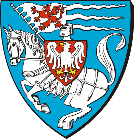 Urząd Miejskiw KoszalinieKARTA  USŁUGIKARTA  USŁUGIKARTA  USŁUGIUSC-12Urząd Miejskiw KoszaliniePozwolenie na sprowadzenie zwłok i szczątków ludzkich  z zagranicy w celu ich pochowania w Koszalinie  Pozwolenie na sprowadzenie zwłok i szczątków ludzkich  z zagranicy w celu ich pochowania w Koszalinie  Pozwolenie na sprowadzenie zwłok i szczątków ludzkich  z zagranicy w celu ich pochowania w Koszalinie  Wersja Nr 10Urząd Miejskiw KoszaliniePozwolenie na sprowadzenie zwłok i szczątków ludzkich  z zagranicy w celu ich pochowania w Koszalinie  Pozwolenie na sprowadzenie zwłok i szczątków ludzkich  z zagranicy w celu ich pochowania w Koszalinie  Pozwolenie na sprowadzenie zwłok i szczątków ludzkich  z zagranicy w celu ich pochowania w Koszalinie  Data zatwierdzenia:13.03.20201. ZAKRES  ŚWIADCZONEJ  USŁUGI1. ZAKRES  ŚWIADCZONEJ  USŁUGI1. ZAKRES  ŚWIADCZONEJ  USŁUGI1. ZAKRES  ŚWIADCZONEJ  USŁUGI1. ZAKRES  ŚWIADCZONEJ  USŁUGIWydanie pozwolenia na sprowadzenie z zagranicy zwłok i szczątków ludzkich w celu ich pochowania na Cmentarzu Komunalnym w  Koszalinie.  Wydanie pozwolenia na sprowadzenie z zagranicy zwłok i szczątków ludzkich w celu ich pochowania na Cmentarzu Komunalnym w  Koszalinie.  Wydanie pozwolenia na sprowadzenie z zagranicy zwłok i szczątków ludzkich w celu ich pochowania na Cmentarzu Komunalnym w  Koszalinie.  Wydanie pozwolenia na sprowadzenie z zagranicy zwłok i szczątków ludzkich w celu ich pochowania na Cmentarzu Komunalnym w  Koszalinie.  Wydanie pozwolenia na sprowadzenie z zagranicy zwłok i szczątków ludzkich w celu ich pochowania na Cmentarzu Komunalnym w  Koszalinie.  2. WYMAGANE  DOKUMENTY  DO  ZAŁATWIENIA  SPRAWY2. WYMAGANE  DOKUMENTY  DO  ZAŁATWIENIA  SPRAWY2. WYMAGANE  DOKUMENTY  DO  ZAŁATWIENIA  SPRAWY2. WYMAGANE  DOKUMENTY  DO  ZAŁATWIENIA  SPRAWY2. WYMAGANE  DOKUMENTY  DO  ZAŁATWIENIA  SPRAWY1. Wniosek o uzyskanie pozwolenia na sprowadzenie zwłok i szczątków ludzkich może złożyć najbliższa pozostała rodzina     osoby zmarłej tj:        - pozostały małżonek(ka)        - krewni zstępni i wstępni        - krewni boczni do 4 stopnia pokrewieństwa        - powinowaci w linii prostej 1 stopnia        - prawo pochowania zwłok przysługuje również osobom, które do tego dobrowolnie się zobowiążą.Wniosek powinien zawierać:    - nazwisko, imię lub imiona, nazwisko rodowe, datę i miejsce urodzenia, ostatnie miejsce zamieszkania osoby zmarłej    - datę i miejsce zgonu    - miejsce, z którego zwłoki albo szczątki ludzkie zostaną przewiezione    - miejsce pochówku    - środek transportu, którym zostaną przewiezione zwłoki albo szczątki ludzkie    - nazwisko, imię lub imiona, adres zamieszkania wnioskodawcy oraz numer i seria dokumentu tożsamości.2.  Jeżeli w dokumencie stwierdzającym zgon nie została określona przyczyna zgonu wymagany jest dokument urzędowy,     z którego wynika, iż przyczyną zgonu osoby nie była choroba zakaźna.4.  Zaświadczenie o kremacji zwłok wraz z urzedowym tłumaczeniem  gdy wniosek dotyczy sprowadzenia urny z prochami     zmarłego.5. Wszystkie dokumenty zagraniczne wydane w językach obcych powinny być składane wraz z ich urzędowym      tłumaczeniem na język polski. Urzędowe tłumaczenia dokumentów na język polski winno być dokonane przez:      1) tłumacza przysięgłego wpisanego na listę prowadzoną przez Ministra Sprawiedliwości;     2) tłumacza przysięgłego uprawnionego do dokonywania takich tłumaczeń w państwach członkowskich Unii                                   Europejskiej  lub Europejskiego Obszaru Gospodarczego (EOG);     3) konsula.       Nie podlegają tłumaczeniu odpisy aktów stanu cywilnego wydane na druku wielojęzycznym (unijnym). 6. W przypadku gdy z wnioskiem występuje inny podmiot niż wskazany w pkt 1 - winien on dodatkowo dołączyć do     wniosku dokument (pełnomocnictwo) upoważniający go do załatwiania w imieniu podmiotu  uprawnionego wszelkich     spraw formalno-prawnych związanych z transportem zwłok i szczątków ludzkich z obcego państwa  i/lub ich     pochowania. Załącznik do karty usługi:USC-12-01 Wniosek o uzyskanie pozwolenia na sprowadzenie zwłok i szczątków 1. Wniosek o uzyskanie pozwolenia na sprowadzenie zwłok i szczątków ludzkich może złożyć najbliższa pozostała rodzina     osoby zmarłej tj:        - pozostały małżonek(ka)        - krewni zstępni i wstępni        - krewni boczni do 4 stopnia pokrewieństwa        - powinowaci w linii prostej 1 stopnia        - prawo pochowania zwłok przysługuje również osobom, które do tego dobrowolnie się zobowiążą.Wniosek powinien zawierać:    - nazwisko, imię lub imiona, nazwisko rodowe, datę i miejsce urodzenia, ostatnie miejsce zamieszkania osoby zmarłej    - datę i miejsce zgonu    - miejsce, z którego zwłoki albo szczątki ludzkie zostaną przewiezione    - miejsce pochówku    - środek transportu, którym zostaną przewiezione zwłoki albo szczątki ludzkie    - nazwisko, imię lub imiona, adres zamieszkania wnioskodawcy oraz numer i seria dokumentu tożsamości.2.  Jeżeli w dokumencie stwierdzającym zgon nie została określona przyczyna zgonu wymagany jest dokument urzędowy,     z którego wynika, iż przyczyną zgonu osoby nie była choroba zakaźna.4.  Zaświadczenie o kremacji zwłok wraz z urzedowym tłumaczeniem  gdy wniosek dotyczy sprowadzenia urny z prochami     zmarłego.5. Wszystkie dokumenty zagraniczne wydane w językach obcych powinny być składane wraz z ich urzędowym      tłumaczeniem na język polski. Urzędowe tłumaczenia dokumentów na język polski winno być dokonane przez:      1) tłumacza przysięgłego wpisanego na listę prowadzoną przez Ministra Sprawiedliwości;     2) tłumacza przysięgłego uprawnionego do dokonywania takich tłumaczeń w państwach członkowskich Unii                                   Europejskiej  lub Europejskiego Obszaru Gospodarczego (EOG);     3) konsula.       Nie podlegają tłumaczeniu odpisy aktów stanu cywilnego wydane na druku wielojęzycznym (unijnym). 6. W przypadku gdy z wnioskiem występuje inny podmiot niż wskazany w pkt 1 - winien on dodatkowo dołączyć do     wniosku dokument (pełnomocnictwo) upoważniający go do załatwiania w imieniu podmiotu  uprawnionego wszelkich     spraw formalno-prawnych związanych z transportem zwłok i szczątków ludzkich z obcego państwa  i/lub ich     pochowania. Załącznik do karty usługi:USC-12-01 Wniosek o uzyskanie pozwolenia na sprowadzenie zwłok i szczątków 1. Wniosek o uzyskanie pozwolenia na sprowadzenie zwłok i szczątków ludzkich może złożyć najbliższa pozostała rodzina     osoby zmarłej tj:        - pozostały małżonek(ka)        - krewni zstępni i wstępni        - krewni boczni do 4 stopnia pokrewieństwa        - powinowaci w linii prostej 1 stopnia        - prawo pochowania zwłok przysługuje również osobom, które do tego dobrowolnie się zobowiążą.Wniosek powinien zawierać:    - nazwisko, imię lub imiona, nazwisko rodowe, datę i miejsce urodzenia, ostatnie miejsce zamieszkania osoby zmarłej    - datę i miejsce zgonu    - miejsce, z którego zwłoki albo szczątki ludzkie zostaną przewiezione    - miejsce pochówku    - środek transportu, którym zostaną przewiezione zwłoki albo szczątki ludzkie    - nazwisko, imię lub imiona, adres zamieszkania wnioskodawcy oraz numer i seria dokumentu tożsamości.2.  Jeżeli w dokumencie stwierdzającym zgon nie została określona przyczyna zgonu wymagany jest dokument urzędowy,     z którego wynika, iż przyczyną zgonu osoby nie była choroba zakaźna.4.  Zaświadczenie o kremacji zwłok wraz z urzedowym tłumaczeniem  gdy wniosek dotyczy sprowadzenia urny z prochami     zmarłego.5. Wszystkie dokumenty zagraniczne wydane w językach obcych powinny być składane wraz z ich urzędowym      tłumaczeniem na język polski. Urzędowe tłumaczenia dokumentów na język polski winno być dokonane przez:      1) tłumacza przysięgłego wpisanego na listę prowadzoną przez Ministra Sprawiedliwości;     2) tłumacza przysięgłego uprawnionego do dokonywania takich tłumaczeń w państwach członkowskich Unii                                   Europejskiej  lub Europejskiego Obszaru Gospodarczego (EOG);     3) konsula.       Nie podlegają tłumaczeniu odpisy aktów stanu cywilnego wydane na druku wielojęzycznym (unijnym). 6. W przypadku gdy z wnioskiem występuje inny podmiot niż wskazany w pkt 1 - winien on dodatkowo dołączyć do     wniosku dokument (pełnomocnictwo) upoważniający go do załatwiania w imieniu podmiotu  uprawnionego wszelkich     spraw formalno-prawnych związanych z transportem zwłok i szczątków ludzkich z obcego państwa  i/lub ich     pochowania. Załącznik do karty usługi:USC-12-01 Wniosek o uzyskanie pozwolenia na sprowadzenie zwłok i szczątków 1. Wniosek o uzyskanie pozwolenia na sprowadzenie zwłok i szczątków ludzkich może złożyć najbliższa pozostała rodzina     osoby zmarłej tj:        - pozostały małżonek(ka)        - krewni zstępni i wstępni        - krewni boczni do 4 stopnia pokrewieństwa        - powinowaci w linii prostej 1 stopnia        - prawo pochowania zwłok przysługuje również osobom, które do tego dobrowolnie się zobowiążą.Wniosek powinien zawierać:    - nazwisko, imię lub imiona, nazwisko rodowe, datę i miejsce urodzenia, ostatnie miejsce zamieszkania osoby zmarłej    - datę i miejsce zgonu    - miejsce, z którego zwłoki albo szczątki ludzkie zostaną przewiezione    - miejsce pochówku    - środek transportu, którym zostaną przewiezione zwłoki albo szczątki ludzkie    - nazwisko, imię lub imiona, adres zamieszkania wnioskodawcy oraz numer i seria dokumentu tożsamości.2.  Jeżeli w dokumencie stwierdzającym zgon nie została określona przyczyna zgonu wymagany jest dokument urzędowy,     z którego wynika, iż przyczyną zgonu osoby nie była choroba zakaźna.4.  Zaświadczenie o kremacji zwłok wraz z urzedowym tłumaczeniem  gdy wniosek dotyczy sprowadzenia urny z prochami     zmarłego.5. Wszystkie dokumenty zagraniczne wydane w językach obcych powinny być składane wraz z ich urzędowym      tłumaczeniem na język polski. Urzędowe tłumaczenia dokumentów na język polski winno być dokonane przez:      1) tłumacza przysięgłego wpisanego na listę prowadzoną przez Ministra Sprawiedliwości;     2) tłumacza przysięgłego uprawnionego do dokonywania takich tłumaczeń w państwach członkowskich Unii                                   Europejskiej  lub Europejskiego Obszaru Gospodarczego (EOG);     3) konsula.       Nie podlegają tłumaczeniu odpisy aktów stanu cywilnego wydane na druku wielojęzycznym (unijnym). 6. W przypadku gdy z wnioskiem występuje inny podmiot niż wskazany w pkt 1 - winien on dodatkowo dołączyć do     wniosku dokument (pełnomocnictwo) upoważniający go do załatwiania w imieniu podmiotu  uprawnionego wszelkich     spraw formalno-prawnych związanych z transportem zwłok i szczątków ludzkich z obcego państwa  i/lub ich     pochowania. Załącznik do karty usługi:USC-12-01 Wniosek o uzyskanie pozwolenia na sprowadzenie zwłok i szczątków 1. Wniosek o uzyskanie pozwolenia na sprowadzenie zwłok i szczątków ludzkich może złożyć najbliższa pozostała rodzina     osoby zmarłej tj:        - pozostały małżonek(ka)        - krewni zstępni i wstępni        - krewni boczni do 4 stopnia pokrewieństwa        - powinowaci w linii prostej 1 stopnia        - prawo pochowania zwłok przysługuje również osobom, które do tego dobrowolnie się zobowiążą.Wniosek powinien zawierać:    - nazwisko, imię lub imiona, nazwisko rodowe, datę i miejsce urodzenia, ostatnie miejsce zamieszkania osoby zmarłej    - datę i miejsce zgonu    - miejsce, z którego zwłoki albo szczątki ludzkie zostaną przewiezione    - miejsce pochówku    - środek transportu, którym zostaną przewiezione zwłoki albo szczątki ludzkie    - nazwisko, imię lub imiona, adres zamieszkania wnioskodawcy oraz numer i seria dokumentu tożsamości.2.  Jeżeli w dokumencie stwierdzającym zgon nie została określona przyczyna zgonu wymagany jest dokument urzędowy,     z którego wynika, iż przyczyną zgonu osoby nie była choroba zakaźna.4.  Zaświadczenie o kremacji zwłok wraz z urzedowym tłumaczeniem  gdy wniosek dotyczy sprowadzenia urny z prochami     zmarłego.5. Wszystkie dokumenty zagraniczne wydane w językach obcych powinny być składane wraz z ich urzędowym      tłumaczeniem na język polski. Urzędowe tłumaczenia dokumentów na język polski winno być dokonane przez:      1) tłumacza przysięgłego wpisanego na listę prowadzoną przez Ministra Sprawiedliwości;     2) tłumacza przysięgłego uprawnionego do dokonywania takich tłumaczeń w państwach członkowskich Unii                                   Europejskiej  lub Europejskiego Obszaru Gospodarczego (EOG);     3) konsula.       Nie podlegają tłumaczeniu odpisy aktów stanu cywilnego wydane na druku wielojęzycznym (unijnym). 6. W przypadku gdy z wnioskiem występuje inny podmiot niż wskazany w pkt 1 - winien on dodatkowo dołączyć do     wniosku dokument (pełnomocnictwo) upoważniający go do załatwiania w imieniu podmiotu  uprawnionego wszelkich     spraw formalno-prawnych związanych z transportem zwłok i szczątków ludzkich z obcego państwa  i/lub ich     pochowania. Załącznik do karty usługi:USC-12-01 Wniosek o uzyskanie pozwolenia na sprowadzenie zwłok i szczątków 3. ZŁOŻENIE  WNIOSKU  DROGĄ  ELEKTRONICZNĄ3. ZŁOŻENIE  WNIOSKU  DROGĄ  ELEKTRONICZNĄ3. ZŁOŻENIE  WNIOSKU  DROGĄ  ELEKTRONICZNĄ3. ZŁOŻENIE  WNIOSKU  DROGĄ  ELEKTRONICZNĄ3. ZŁOŻENIE  WNIOSKU  DROGĄ  ELEKTRONICZNĄBrak możliwości złożenia drogą elektronicznąBrak możliwości złożenia drogą elektronicznąBrak możliwości złożenia drogą elektronicznąBrak możliwości złożenia drogą elektronicznąBrak możliwości złożenia drogą elektroniczną4. OPŁATY4. OPŁATY4. OPŁATY4. OPŁATY4. OPŁATYWydanie pozwolenia zwolnione jest z opłaty skarbowej.17 zł od każdego stosunku pełnomocnictwa.Opłatę skarbową można uiścić:- w kasie Urzędu Miejskiego,- u inkasenta opłaty skarbowej w pokoju  nr 5 i 10 w budynku Urzędu Stanu Cywilnego  - w kasie Oddziału mBanku  S.A. w Koszalinie, ul. Okrzei 3 ( Budynek Galerii Kosmos ) , w    godz. 9.00-17.00                      (bez prowizji).- lub na konto:    Urząd Miejski w KoszalinieKod SWIFT: BREX PL PW + numer rachunkuKod IBAN: PL+ numer rachunku mBank S.A. Oddział Korporacyjny Koszalin nr  07 1140 1137 0000 2444 4400 1033    Wydanie pozwolenia zwolnione jest z opłaty skarbowej.17 zł od każdego stosunku pełnomocnictwa.Opłatę skarbową można uiścić:- w kasie Urzędu Miejskiego,- u inkasenta opłaty skarbowej w pokoju  nr 5 i 10 w budynku Urzędu Stanu Cywilnego  - w kasie Oddziału mBanku  S.A. w Koszalinie, ul. Okrzei 3 ( Budynek Galerii Kosmos ) , w    godz. 9.00-17.00                      (bez prowizji).- lub na konto:    Urząd Miejski w KoszalinieKod SWIFT: BREX PL PW + numer rachunkuKod IBAN: PL+ numer rachunku mBank S.A. Oddział Korporacyjny Koszalin nr  07 1140 1137 0000 2444 4400 1033    Wydanie pozwolenia zwolnione jest z opłaty skarbowej.17 zł od każdego stosunku pełnomocnictwa.Opłatę skarbową można uiścić:- w kasie Urzędu Miejskiego,- u inkasenta opłaty skarbowej w pokoju  nr 5 i 10 w budynku Urzędu Stanu Cywilnego  - w kasie Oddziału mBanku  S.A. w Koszalinie, ul. Okrzei 3 ( Budynek Galerii Kosmos ) , w    godz. 9.00-17.00                      (bez prowizji).- lub na konto:    Urząd Miejski w KoszalinieKod SWIFT: BREX PL PW + numer rachunkuKod IBAN: PL+ numer rachunku mBank S.A. Oddział Korporacyjny Koszalin nr  07 1140 1137 0000 2444 4400 1033    Wydanie pozwolenia zwolnione jest z opłaty skarbowej.17 zł od każdego stosunku pełnomocnictwa.Opłatę skarbową można uiścić:- w kasie Urzędu Miejskiego,- u inkasenta opłaty skarbowej w pokoju  nr 5 i 10 w budynku Urzędu Stanu Cywilnego  - w kasie Oddziału mBanku  S.A. w Koszalinie, ul. Okrzei 3 ( Budynek Galerii Kosmos ) , w    godz. 9.00-17.00                      (bez prowizji).- lub na konto:    Urząd Miejski w KoszalinieKod SWIFT: BREX PL PW + numer rachunkuKod IBAN: PL+ numer rachunku mBank S.A. Oddział Korporacyjny Koszalin nr  07 1140 1137 0000 2444 4400 1033    Wydanie pozwolenia zwolnione jest z opłaty skarbowej.17 zł od każdego stosunku pełnomocnictwa.Opłatę skarbową można uiścić:- w kasie Urzędu Miejskiego,- u inkasenta opłaty skarbowej w pokoju  nr 5 i 10 w budynku Urzędu Stanu Cywilnego  - w kasie Oddziału mBanku  S.A. w Koszalinie, ul. Okrzei 3 ( Budynek Galerii Kosmos ) , w    godz. 9.00-17.00                      (bez prowizji).- lub na konto:    Urząd Miejski w KoszalinieKod SWIFT: BREX PL PW + numer rachunkuKod IBAN: PL+ numer rachunku mBank S.A. Oddział Korporacyjny Koszalin nr  07 1140 1137 0000 2444 4400 1033    5. MIEJSCE  ZŁOŻENIA  DOKUMENTÓW5. MIEJSCE  ZŁOŻENIA  DOKUMENTÓW5. MIEJSCE  ZŁOŻENIA  DOKUMENTÓW5. MIEJSCE  ZŁOŻENIA  DOKUMENTÓW5. MIEJSCE  ZŁOŻENIA  DOKUMENTÓWUrząd Stanu Cywilnego 75-007 Koszalin, ul. Dąbrówki 1 w godzinach przyjęć klientów:pn.		- 9.00 – 17.00wt., śr., czw. ,pt.	- 8.00 – 14.00Urząd Stanu Cywilnego 75-007 Koszalin, ul. Dąbrówki 1 w godzinach przyjęć klientów:pn.		- 9.00 – 17.00wt., śr., czw. ,pt.	- 8.00 – 14.00Urząd Stanu Cywilnego 75-007 Koszalin, ul. Dąbrówki 1 w godzinach przyjęć klientów:pn.		- 9.00 – 17.00wt., śr., czw. ,pt.	- 8.00 – 14.00Urząd Stanu Cywilnego 75-007 Koszalin, ul. Dąbrówki 1 w godzinach przyjęć klientów:pn.		- 9.00 – 17.00wt., śr., czw. ,pt.	- 8.00 – 14.00Urząd Stanu Cywilnego 75-007 Koszalin, ul. Dąbrówki 1 w godzinach przyjęć klientów:pn.		- 9.00 – 17.00wt., śr., czw. ,pt.	- 8.00 – 14.006. OSOBY  DO  KONTAKTU6. OSOBY  DO  KONTAKTU6. OSOBY  DO  KONTAKTU6. OSOBY  DO  KONTAKTU6. OSOBY  DO  KONTAKTUAdrian Sidorowicz  (inspektor) - pok nr 21                        tel. 94 34 88 694usc-koszalin@um.koszalin.plAdrian Sidorowicz  (inspektor) - pok nr 21                        tel. 94 34 88 694usc-koszalin@um.koszalin.plAdrian Sidorowicz  (inspektor) - pok nr 21                        tel. 94 34 88 694usc-koszalin@um.koszalin.plAdrian Sidorowicz  (inspektor) - pok nr 21                        tel. 94 34 88 694usc-koszalin@um.koszalin.plAdrian Sidorowicz  (inspektor) - pok nr 21                        tel. 94 34 88 694usc-koszalin@um.koszalin.pl7. SPOSÓB  I  TERMIN  ZAŁATWIENIA 7. SPOSÓB  I  TERMIN  ZAŁATWIENIA 7. SPOSÓB  I  TERMIN  ZAŁATWIENIA 7. SPOSÓB  I  TERMIN  ZAŁATWIENIA 7. SPOSÓB  I  TERMIN  ZAŁATWIENIA Pozwolenie wydaje się w drodze decyzji administracynej niezwłocznie, nie później niż w terminie 3 dni od dnia otrzymania kompletnego wniosku.Pozwolenie wydaje się w drodze decyzji administracynej niezwłocznie, nie później niż w terminie 3 dni od dnia otrzymania kompletnego wniosku.Pozwolenie wydaje się w drodze decyzji administracynej niezwłocznie, nie później niż w terminie 3 dni od dnia otrzymania kompletnego wniosku.Pozwolenie wydaje się w drodze decyzji administracynej niezwłocznie, nie później niż w terminie 3 dni od dnia otrzymania kompletnego wniosku.Pozwolenie wydaje się w drodze decyzji administracynej niezwłocznie, nie później niż w terminie 3 dni od dnia otrzymania kompletnego wniosku.8. TRYB  ODWOŁAWCZY8. TRYB  ODWOŁAWCZY8. TRYB  ODWOŁAWCZY8. TRYB  ODWOŁAWCZY8. TRYB  ODWOŁAWCZY Od decyzji przysługuje odwołanie do Samorządowego Kolegium Odwoławczego w Koszalinie w ciągu 14 dni od dnia otrzymania decyzji, za pośrednictwem Prezydenta Miasta Koszalina. Od decyzji przysługuje odwołanie do Samorządowego Kolegium Odwoławczego w Koszalinie w ciągu 14 dni od dnia otrzymania decyzji, za pośrednictwem Prezydenta Miasta Koszalina. Od decyzji przysługuje odwołanie do Samorządowego Kolegium Odwoławczego w Koszalinie w ciągu 14 dni od dnia otrzymania decyzji, za pośrednictwem Prezydenta Miasta Koszalina. Od decyzji przysługuje odwołanie do Samorządowego Kolegium Odwoławczego w Koszalinie w ciągu 14 dni od dnia otrzymania decyzji, za pośrednictwem Prezydenta Miasta Koszalina. Od decyzji przysługuje odwołanie do Samorządowego Kolegium Odwoławczego w Koszalinie w ciągu 14 dni od dnia otrzymania decyzji, za pośrednictwem Prezydenta Miasta Koszalina.9. PODSTAWA  PRAWNA 9. PODSTAWA  PRAWNA 9. PODSTAWA  PRAWNA 9. PODSTAWA  PRAWNA 9. PODSTAWA  PRAWNA 1. Ustawa z dnia 31 stycznia 1959r. o cmentarzach i chowaniu zmarłych (Dz.U. z 2019 r. poz. 1473 z późn. zm.)2. Rozporządzenie Ministra Zdrowia z dnia 27 grudnia 2007r. w sprawie wydawania pozwoleń i zaświadczeń na przewóz zwłok i szczątków ludzkich (Dz.U.z 2007r.Nr 249, poz. 1866)3. ustawa z dnia 16 listopada 2006 r. o opłacie skarbowej (Dz.U. z 2019 r., poz. 1000 z późn.zm)1. Ustawa z dnia 31 stycznia 1959r. o cmentarzach i chowaniu zmarłych (Dz.U. z 2019 r. poz. 1473 z późn. zm.)2. Rozporządzenie Ministra Zdrowia z dnia 27 grudnia 2007r. w sprawie wydawania pozwoleń i zaświadczeń na przewóz zwłok i szczątków ludzkich (Dz.U.z 2007r.Nr 249, poz. 1866)3. ustawa z dnia 16 listopada 2006 r. o opłacie skarbowej (Dz.U. z 2019 r., poz. 1000 z późn.zm)1. Ustawa z dnia 31 stycznia 1959r. o cmentarzach i chowaniu zmarłych (Dz.U. z 2019 r. poz. 1473 z późn. zm.)2. Rozporządzenie Ministra Zdrowia z dnia 27 grudnia 2007r. w sprawie wydawania pozwoleń i zaświadczeń na przewóz zwłok i szczątków ludzkich (Dz.U.z 2007r.Nr 249, poz. 1866)3. ustawa z dnia 16 listopada 2006 r. o opłacie skarbowej (Dz.U. z 2019 r., poz. 1000 z późn.zm)1. Ustawa z dnia 31 stycznia 1959r. o cmentarzach i chowaniu zmarłych (Dz.U. z 2019 r. poz. 1473 z późn. zm.)2. Rozporządzenie Ministra Zdrowia z dnia 27 grudnia 2007r. w sprawie wydawania pozwoleń i zaświadczeń na przewóz zwłok i szczątków ludzkich (Dz.U.z 2007r.Nr 249, poz. 1866)3. ustawa z dnia 16 listopada 2006 r. o opłacie skarbowej (Dz.U. z 2019 r., poz. 1000 z późn.zm)1. Ustawa z dnia 31 stycznia 1959r. o cmentarzach i chowaniu zmarłych (Dz.U. z 2019 r. poz. 1473 z późn. zm.)2. Rozporządzenie Ministra Zdrowia z dnia 27 grudnia 2007r. w sprawie wydawania pozwoleń i zaświadczeń na przewóz zwłok i szczątków ludzkich (Dz.U.z 2007r.Nr 249, poz. 1866)3. ustawa z dnia 16 listopada 2006 r. o opłacie skarbowej (Dz.U. z 2019 r., poz. 1000 z późn.zm)10. UWAGI 10. UWAGI 10. UWAGI 10. UWAGI 10. UWAGI 1. Wniosek o uzyskanie pozwolenia na sprowadzenie zwłok i szczątków ludzkich składa się do starosty (Prezydenta Miasta dla miasta na prawach powiatu) właściwego miejscowo dla miejsca pochówku.2. Zezwolenie wydaje się po uzyskaniu pozytywnej opinii Powiatowego Inspektora Sanitarnego3. Zgodnie z rozporządzniem Ministra Zdrowia z dnia 6 grudnia 2001 r. w sprawie wykazu chorób zakaźnych, w przypadku których stwierdzenie zgonu wymaga szczególnego postępowania ze zwłokami osób zmarłych na te choroby (Dz.U.2001 r. Nr 152, poz. 1742) do chorób zakaźnych wykluczających przewóz zwłok i szczątków ludzkich zaliczono: cholerę, dur wysypkowy i inne riketsjozy, dżumę, gorączkę powrotną, nagminne porażenie  dziecięce, nosaciznę, trąd, wąglik, wściekliznę, żółtą gorączkę i inne wirusowe gorączki krwotoczne.1. Wniosek o uzyskanie pozwolenia na sprowadzenie zwłok i szczątków ludzkich składa się do starosty (Prezydenta Miasta dla miasta na prawach powiatu) właściwego miejscowo dla miejsca pochówku.2. Zezwolenie wydaje się po uzyskaniu pozytywnej opinii Powiatowego Inspektora Sanitarnego3. Zgodnie z rozporządzniem Ministra Zdrowia z dnia 6 grudnia 2001 r. w sprawie wykazu chorób zakaźnych, w przypadku których stwierdzenie zgonu wymaga szczególnego postępowania ze zwłokami osób zmarłych na te choroby (Dz.U.2001 r. Nr 152, poz. 1742) do chorób zakaźnych wykluczających przewóz zwłok i szczątków ludzkich zaliczono: cholerę, dur wysypkowy i inne riketsjozy, dżumę, gorączkę powrotną, nagminne porażenie  dziecięce, nosaciznę, trąd, wąglik, wściekliznę, żółtą gorączkę i inne wirusowe gorączki krwotoczne.1. Wniosek o uzyskanie pozwolenia na sprowadzenie zwłok i szczątków ludzkich składa się do starosty (Prezydenta Miasta dla miasta na prawach powiatu) właściwego miejscowo dla miejsca pochówku.2. Zezwolenie wydaje się po uzyskaniu pozytywnej opinii Powiatowego Inspektora Sanitarnego3. Zgodnie z rozporządzniem Ministra Zdrowia z dnia 6 grudnia 2001 r. w sprawie wykazu chorób zakaźnych, w przypadku których stwierdzenie zgonu wymaga szczególnego postępowania ze zwłokami osób zmarłych na te choroby (Dz.U.2001 r. Nr 152, poz. 1742) do chorób zakaźnych wykluczających przewóz zwłok i szczątków ludzkich zaliczono: cholerę, dur wysypkowy i inne riketsjozy, dżumę, gorączkę powrotną, nagminne porażenie  dziecięce, nosaciznę, trąd, wąglik, wściekliznę, żółtą gorączkę i inne wirusowe gorączki krwotoczne.1. Wniosek o uzyskanie pozwolenia na sprowadzenie zwłok i szczątków ludzkich składa się do starosty (Prezydenta Miasta dla miasta na prawach powiatu) właściwego miejscowo dla miejsca pochówku.2. Zezwolenie wydaje się po uzyskaniu pozytywnej opinii Powiatowego Inspektora Sanitarnego3. Zgodnie z rozporządzniem Ministra Zdrowia z dnia 6 grudnia 2001 r. w sprawie wykazu chorób zakaźnych, w przypadku których stwierdzenie zgonu wymaga szczególnego postępowania ze zwłokami osób zmarłych na te choroby (Dz.U.2001 r. Nr 152, poz. 1742) do chorób zakaźnych wykluczających przewóz zwłok i szczątków ludzkich zaliczono: cholerę, dur wysypkowy i inne riketsjozy, dżumę, gorączkę powrotną, nagminne porażenie  dziecięce, nosaciznę, trąd, wąglik, wściekliznę, żółtą gorączkę i inne wirusowe gorączki krwotoczne.1. Wniosek o uzyskanie pozwolenia na sprowadzenie zwłok i szczątków ludzkich składa się do starosty (Prezydenta Miasta dla miasta na prawach powiatu) właściwego miejscowo dla miejsca pochówku.2. Zezwolenie wydaje się po uzyskaniu pozytywnej opinii Powiatowego Inspektora Sanitarnego3. Zgodnie z rozporządzniem Ministra Zdrowia z dnia 6 grudnia 2001 r. w sprawie wykazu chorób zakaźnych, w przypadku których stwierdzenie zgonu wymaga szczególnego postępowania ze zwłokami osób zmarłych na te choroby (Dz.U.2001 r. Nr 152, poz. 1742) do chorób zakaźnych wykluczających przewóz zwłok i szczątków ludzkich zaliczono: cholerę, dur wysypkowy i inne riketsjozy, dżumę, gorączkę powrotną, nagminne porażenie  dziecięce, nosaciznę, trąd, wąglik, wściekliznę, żółtą gorączkę i inne wirusowe gorączki krwotoczne.OpracowałOpracowałOpracowałAdrian Sidorowicz13.03.2020SprawdziłSprawdziłSprawdziłKatarzyna Bassel-Jazgar 13.03.2020ZatwierdziłZatwierdziłZatwierdziłKatarzyna Bassel-Jazgar13.03.2020Osoba odpowiedzialna za aktualizację kartyOsoba odpowiedzialna za aktualizację kartyOsoba odpowiedzialna za aktualizację kartyAdrian SidorowiczAdrian Sidorowicz